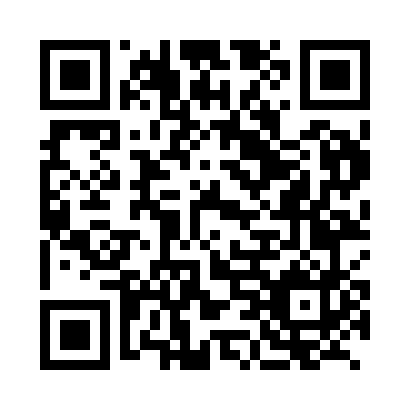 Prayer times for Destrnik, SloveniaWed 1 May 2024 - Fri 31 May 2024High Latitude Method: Angle Based RulePrayer Calculation Method: Muslim World LeagueAsar Calculation Method: HanafiPrayer times provided by https://www.salahtimes.comDateDayFajrSunriseDhuhrAsrMaghribIsha1Wed3:395:4212:545:558:0610:012Thu3:365:4012:535:568:0710:033Fri3:345:3912:535:578:0910:054Sat3:315:3712:535:588:1010:075Sun3:295:3612:535:598:1110:106Mon3:275:3412:535:598:1310:127Tue3:245:3312:536:008:1410:148Wed3:225:3112:536:018:1510:169Thu3:205:3012:536:028:1710:1810Fri3:175:2912:536:028:1810:2011Sat3:155:2712:536:038:1910:2212Sun3:125:2612:536:048:2010:2513Mon3:105:2512:536:058:2210:2714Tue3:085:2412:536:058:2310:2915Wed3:065:2212:536:068:2410:3116Thu3:035:2112:536:078:2510:3317Fri3:015:2012:536:078:2610:3518Sat2:595:1912:536:088:2810:3719Sun2:575:1812:536:098:2910:3920Mon2:545:1712:536:098:3010:4221Tue2:525:1612:536:108:3110:4422Wed2:505:1512:536:118:3210:4623Thu2:485:1412:536:118:3310:4824Fri2:465:1312:536:128:3410:5025Sat2:445:1212:546:138:3510:5226Sun2:425:1112:546:138:3610:5427Mon2:405:1112:546:148:3710:5628Tue2:385:1012:546:158:3810:5829Wed2:365:0912:546:158:3911:0030Thu2:365:0812:546:168:4011:0231Fri2:365:0812:546:168:4111:03